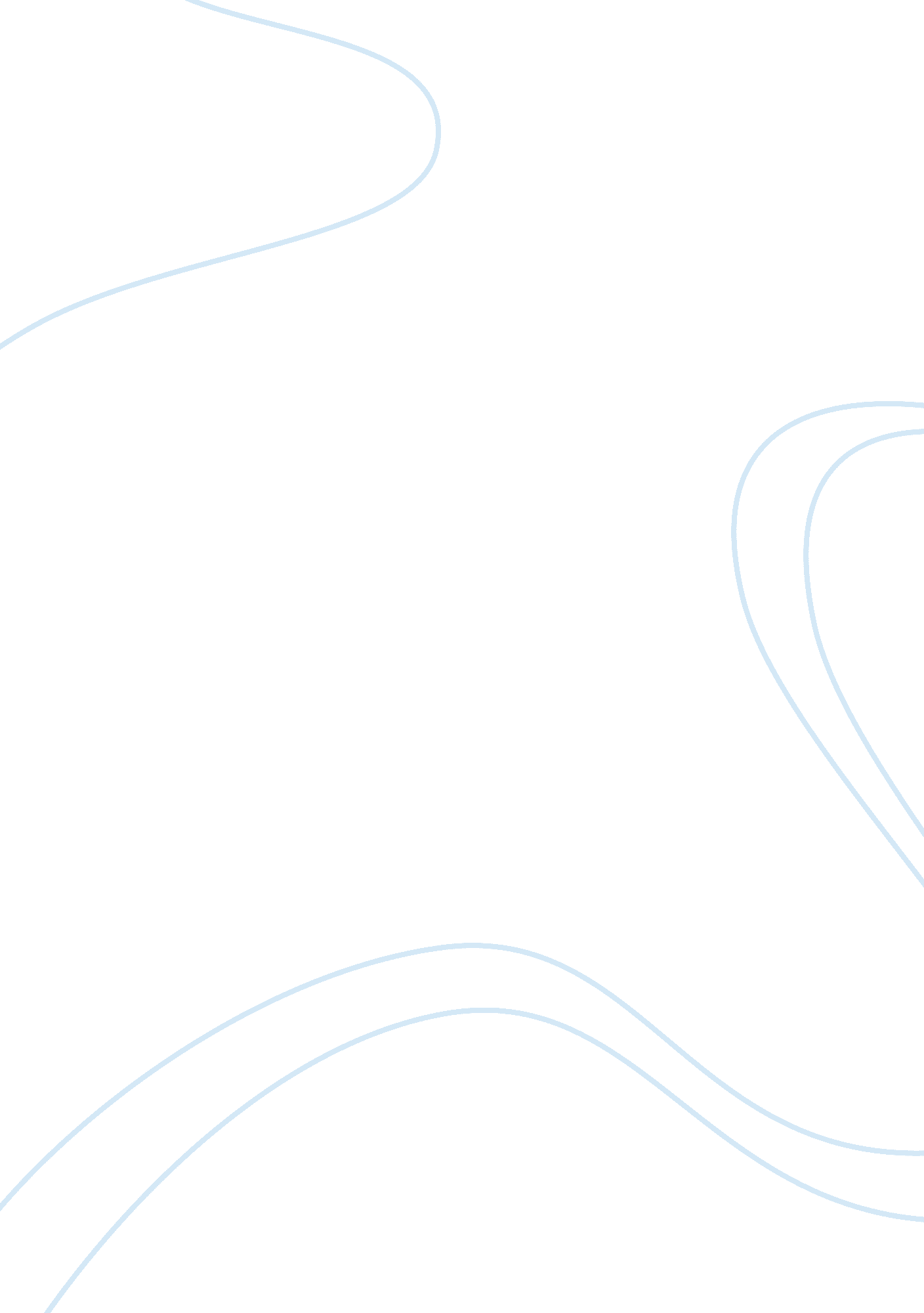 Momaday: introductionLiterature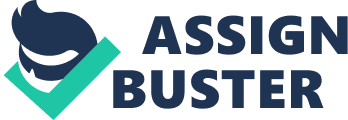 Task: Momaday The quote is an exemplification of imagery that gives readers a sense of connection with the how nature defines the Kiowa People. It also helps express the journey of what lays ahead especially as the war nears including the confusing visions. Conversely, the earth unfolding and the cluster of trees and animals is a manifestation of the new start that Kiowa people are waiting to expand and according them everlasting hope (Momaday 7). This is notable with the description of the sun when the writer reveals it as following a longer course during the day. In other words, Momaday uses the imagery of the sun to demonstrate the anticipation of the future and the positive prospects that make the sky look immense thus lacking a closer comparison. It is equally evident in the clouds seen billowing above the sun to give it cover with shadows and act as a representation of protection in a world of powerful forces. 
In the same perspective, the movement of clouds akin to grain upon water describes the smoothness that characterizes the calm life without disturbances that the Kiowa people enjoyed in the ancestral period before the outbreak of the war. It also symbolizes the anticipation of good things in life particularly when they are associated with the brightness of the sun and sharp lights reflected upon the water (Momaday 8). The last sentence continues to praise the beauty and splendour of the land inhabited by the Kiowa people and how the plains had alluring color of happiness and contentment. 
Work Cited 
Momaday, Scott. The Way to Rainy Mountain. New York, NY: SAGE. 2003. Print. 